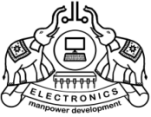   DEVELOPMENT(Established by Government of  Kerala)Form for registration for the courses conducted by IHRD(Certificate/Diploma/PG Diploma courses)Note:   Regional Centres/EC/SC will be permitted to conduct  a  course with less than minimum number of candidates, with prior permission from the Director, on the condition that the course shall be conducted with existing staff only and no additional faculty should be engaged.   All other type of Institutions should not conduct the programme if the no. of students reports for interview is less than the minimum strength specified.Date:                                        ( Office seal)                                                                       Head of  Institution 1. Name of  the Training Centre : 2. Exam. Centre Code3.  Month & Year of  Admission  July 2016  July 2016  July 2016  July 20163. Details of  Course conducted(no. of students on rolls as on  July 31, 2016)(no. of students on rolls as on  July 31, 2016)(no. of students on rolls as on  July 31, 2016)(no. of students on rolls as on  July 31, 2016)Name of CourseSanctioned intakeMinimum IntakeActual no. of students on rollsRemarks  1.  PGDCA      S1                           S240401515  2.  DDTOA      S1                            S240401515 3.   DCA      4015 4.   PGDAE        S1                            S2101033 5.   CCLISc      4015Total  Students on Rolls          -          -